טופס בקשה לקבלת מענק השתתפות בכנס מדעי/מחקרי/מקצועי בינלאומי בחו"ל – ד"ר(למילוי על-ידי התלמיד – יוגש במייל בלבד, לא בכתב יד)פרטים אישיים:		שם התלמיד  						        	ת.ז. 				כתובת: 					 	חוג:				טלפון  בית:			עבודה: 			     נייד: 				שנת לימוד לד"ר:	 ראשונה	 שנייה      שלישית		 רביעיתשלב:			 א'		 ב'פרטים אודות הכנס:	כנס בינלאומי				השתתפותי בכנס פעילה ותכלול:הנושא שיוצג  בכנס:  _________								שם הארגון שמקיים את הכנס:									מקום  הכנס: _____________________________________________________________ מועד הכנס: ______________________________________________________________הערות: _________________________________________________________________התלמיד מציג        יחיד    /       במשותף עם מציג/מציגים נוסף/נוספיםרצ"ב :			אישור רישום לכנס	תוכנית הכנס הכוללת את שם התלמיד ואופן הצגתו בכנס.         חתימת התלמיד/ה						 	 תאריךפירוט הוצאות:דמי השתתפות:							הוצ' טיסה/נסיעה:   						אחר:		     						סה"כ הוצאות:  	     						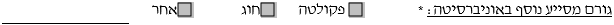 סכומי הסיוע ע"י הגורמים הנוספים: 					רצ"ב:		אישור מהגורם המסייע הנוסף על גובה הסכום			אחר	____________________________			המלצת מנחה         	המלצת יו"ר הוועדה החוגית לתואר שלישיחתימת התלמיד/ה: 				                   תאריך: 				המלצת המנחה:התלמיד/ה _________________________ ישתתף בכנס מדעי/מחקרי/מקצועי אשר פרטיו רשומים לעיל.התלמיד/ה יתרום באופן פעיל בצורה הבאה:	מציג יחיד			מציג בשיתוף עם מציג/מציגים נוסף/נוספים	מציג פוסטרהמלצות ונימוקים למתן מענק עידוד מיוחד לתלמיד/ה בעבור השתתפות בכנס זה, כולל רלבנטיות השתתפותו בכנס לנושא מחקרו: שם המנחה: 				חתימה:			     תאריך:___________המלצת יו"ר הוועדה החוגית ו/או  ראש החוג: 	מצטרף להמלצה	לא מצטרף להמלצה (נא לנמק): __________________________________________שם :			      חתימה: ________________________ תאריך: 			 המלצת הדיקן ללימודים מתקדמים:	מאשר 	לא מאשר  - נימוקים	___________________________________________________חתימת הדיקן ללימודים מתקדמים 			       תאריך: _____________________אישור תקציבי, ראש מנהל הרשות ללימודים מתקדמים:אישור סך ______________ ₪   חתימה ____________________   תאריך: ______________מימוש סיוע במימון הוצאות נסיעה לכנס בינלאומי בחו"ל לתלמידי תואר שלישילמילוי ע"י סטודנט/ית  שאושר/ה  לו/ה  מימון מהרשל"ת בתום הנסיעה (יש להגיש בצרוף האישור)בתאריך_____ נסעתי לכנס בחו"ל (ציין מדינה) _________באמצעות סיוע שאושר לי ע"י הרשל"ת בשנה"ל_____________מועד הנסיעה: מ_____________עד______________רצ"ב אישורים המעידים על נסיעתי:1. קבלה + חשבונית מקוריים בלבד המעידים על תשלום כרטיס הטיסה על שם התלמיד (במידה ומומן במלואו ע"י הרשות).  אם ההוצאה על כרטיס הטיסה ממומנת חלקית בלבד ע"י הרשות ללימודים מתקדמים,  יש לצרף צילום בלבד של קבלה+ חשבונית.2. אישור ביקורת גבולות – יש לצרף את הפתקיות של יציאה וכניסה לארץ או לחילופין .BOARDINGPASS3. דו"ח קצר על הפעילות בכנס (כולל דו"ח כספי)4 . צילום מספר התקצירים כדלקמן:   *דף שער ספר התקצירים * דף תוכן עניינים בציון שמך     * דף ראשון של המאמר מתוך ספר התקצירים5. להלן מקורות סיוע נוספים שהוענקו לי באמצעות אוניברסיטת חיפה למימון נסיעה זו:סך של___________ הפקולטה____________סך של___________ החוג_____________סך של___________מכון/מרכז  מחקר_____________סך של___________אחר_________________בחתימתי ע"ג מסמך זה הריני מצהיר כי לא ניתנו לי מקורות סיוע נוספים למימון הוצאות נסיעתי לחו"ל באמצעות אוניברסיטת חיפה .ולראייה באתי על החתוםשם הסטודנט ________________      חתימה______________________       תאריך ____________